 Общешкольное мероприятие посвященное 75-й годовщине прорыва блокады Ленинграда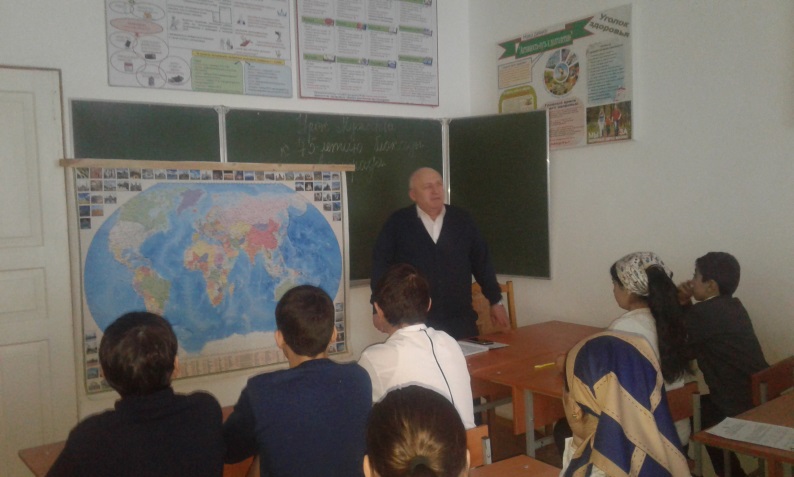 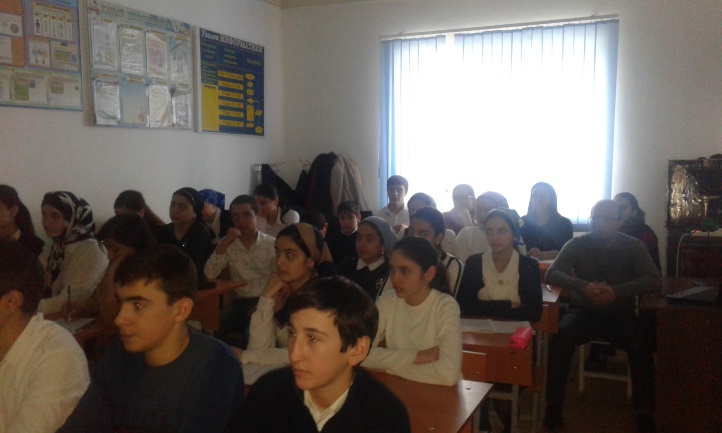 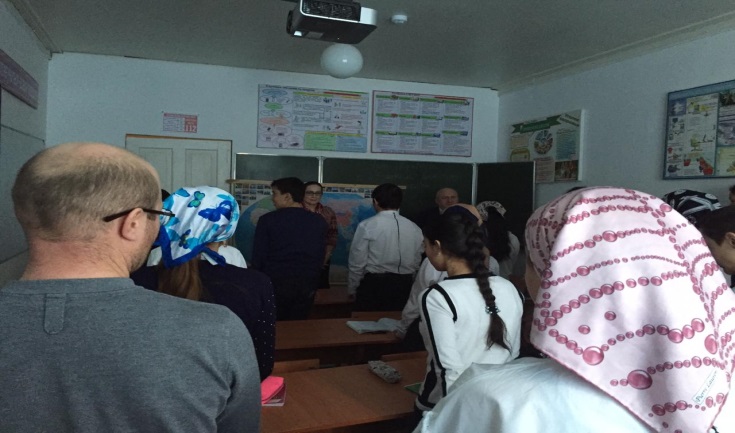 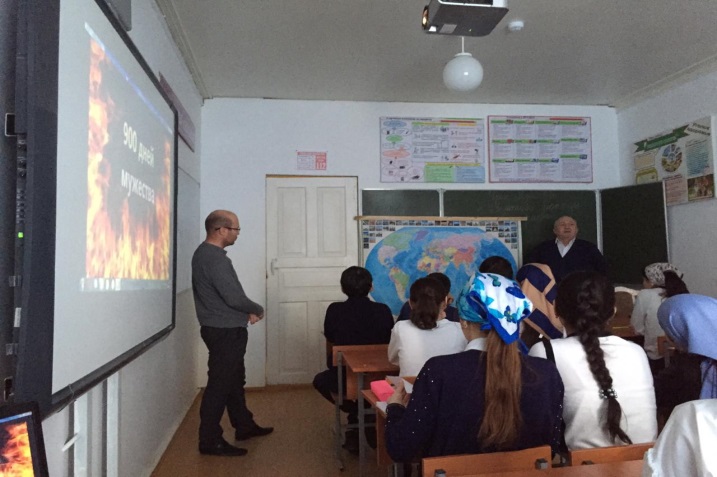 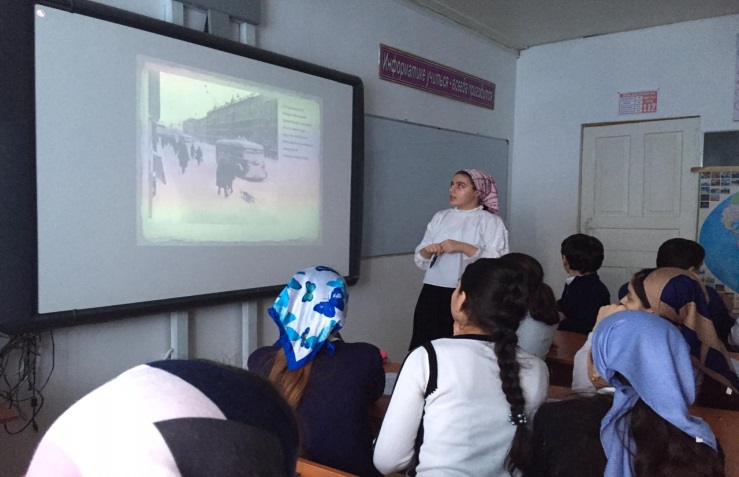 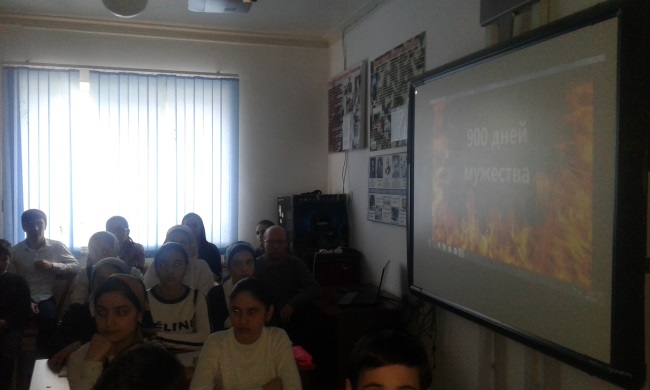 